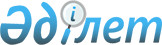 Жезқазған қалалық мәслихатының 2014 жылғы 23 желтоқсандағы XXXI сессиясының № 31/267 "2015-2017 жылдарға арналған қалалық бюджет туралы" шешіміне өзгерістер енгізу туралы
					
			Күшін жойған
			
			
		
					Қарағанды облысы Жезқазған қалалық мәслихатының 2015 жылғы 14 тамыздағы № 34/309 шешімі. Қарағанды облысының Әділет департаментінде 2015 жылғы 26 тамызда № 3389 болып тіркелді. Қабылданған мерзімінің өтуіне байланысты өзінің қолданылуын тоқтатты (Жезқазған қалалық мәслихатының 2016 жылғы 15 ақпандағы № 37/01 хаты)      Қазақстан Республикасының 2008 жылғы 4 желтоқсандағы Бюджет  кодексіне, "Қазақстан Республикасындағы жергілікті мемлекеттік басқару және өзін-өзі басқару туралы" Қазақстан Республикасының 2001 жылғы 23 қаңтардағы  Заңына сәйкес, Жезқазған қалалық мәслихаты ШЕШІМ ЕТТІ:

      1. Жезқазған қалалық мәслихатының 2014 жылғы 23 желтоқсандағы XXXI сессиясының № 31/267 "2015-2017 жылдарға арналған қалалық бюджет туралы" (нормативтік құқықтық актілерді мемлекеттік тіркеу Тізілімінде 2901 нөмірімен тіркелген, 2015 жылғы 15 қаңтардағы "Әділет" ақпараттық - құқықтық жүйесінде, 2015 жылғы 16 қаңтардағы № 2 (7910), 2015 жылғы 23 қаңтардағы № 3 (7911) "Сарыарқа" газетінде жарияланған, 2015 жылғы 16 қаңтардағы № 2 (52), 2015 жылғы 23 қаңтардағы № 3 (53), 2015 жылғы 30 қаңтардағы № 4 (54) "Жезказганский вестник" газетінде жарияланған)  шешіміне мынадай өзгерістер енгізілсін:

      1 тармақ келесі редакцияда мазмұндалсын:

      "1. 2015-2017 жылдарға арналған қалалық бюджет  1,  2,  3,  4 қосымшаларға сәйкес, оның ішінде 2015 жылға келесі көлемдерде бекітілсін: 

      1) кірістер – 7124113 мың теңге, оның ішінде:

      салықтық түсімдер – 5500231 мың теңге;

      салықтық емес түсімдер – 20508 мың теңге;

      негізгі капиталды сатудан түсетін түсімдер – 21457 мың теңге;

      трансферттердің түсімдері – 1581917 мың теңге;

      2) шығындар – 7077922 мың теңге;

      3) таза бюджеттік кредиттеу – 25166 мың теңге, оның ішінде:

      бюджеттік кредиттер – 25166 мың теңге;

      бюджеттік кредиттерді өтеу – 0 мың теңге;

      4) қаржы активтерімен операциялар бойынша сальдо - 71073 мың теңге, оның ішінде: 

      қаржы активтерін сатып алу – 71073 мың теңге;

      мемлекеттің қаржы активтерін сатудан түсетін түсімдер – 0 мың теңге;

      5) бюджет тапшылығы (профициті) – алу 50048 мың теңге;

      6) бюджет тапшылығын қаржыландыру (профицитін пайдалану) – 50048 мың теңге, оның ішінде:

      қарыздар түсімдері – 25166 мың теңге;

      қарыздарды өтеу – 0 мың теңге;

      бюджет қаражатының пайдаланылатын қалдықтары – 24882 мың теңге.";

      аталған шешімнің  1,  4 қосымшасы осы шешімнің  1,  2 қосымшасына сәйкес жаңа редакцияда мазмұндалсын. 

      2. Осы шешім 2015 жылдың 1 қаңтарынан бастап қолданысқа енгізіледі.

 2015 жылға арналған бюджет 2015 жылға арналған ағымдағы нысаналы трансферттер мен нысаналы даму трансферттері, кредиттер
					© 2012. Қазақстан Республикасы Әділет министрлігінің «Қазақстан Республикасының Заңнама және құқықтық ақпарат институты» ШЖҚ РМК
				Сессия төрағасы 

С. Филипович

Қалалық мәслихаттың хатшысы 

С. Медебаев

Жезқазған қалалық мәслихатының

2015 жылғы 14 тамыздағы

XXХIV сессиясының № 34/309 шешіміне

1 қосымша

Жезқазған қалалық мәслихатының

2014 жылғы 23 желтоқсандағы

XXХI сессиясының № 31/267 шешіміне

1 қосымша

Санаты

 

Санаты

 

Санаты

 

Санаты

 

Сомасы, мың теңге

 

Сыныбы

 

Сыныбы

 

Сыныбы

 

Сомасы, мың теңге

 

Ішкі сыныбы

 

Ішкі сыныбы

 

Сомасы, мың теңге

 

Атауы

 

Сомасы, мың теңге

 

1

 

2

 

3

 

4

 

5

 

I. Кірістер

 

7124113

 

1

 

Салықтық түсімдер 

 

5500231

 

01

 

Табыс салығы

 

2572833

 

2

 

Жеке табыс салығы

 

2572833

 

03

 

Әлеуметтiк салық

 

1954707

 

1

 

Әлеуметтiк салық

 

1954707

 

04

 

Меншікке салынатын салықтар

 

621601

 

1

 

Мүлікке салынатын салықтар

 

396674

 

3

 

Жер салығы

 

32146

 

4

 

Көлік құралдарына салынатын салық

 

191800

 

5

 

Бiрыңғай жер салығы

 

981

 

05

 

Тауарларға, жұмыстарға және қызметтерге салынатын iшкi салықтар

 

307208

 

2

 

Акциздер

 

9642

 

3

 

Табиғи және басқа да ресурстарды пайдаланғаны үшін түсетiн түсiмдер

 

200909

 

4

 

Кәсiпкерлiк және кәсiби қызметтi жүргізгені үшiн алынатын алымдар

 

92457

 

5

 

Ойын бизнесіне салық

 

4200

 

08

 

Заңдық маңызы бар әрекеттерді жасағаны және (немесе) оған уәкілеттігі бар мемлекеттік органдар немесе лауазымды адамдар құжаттар бергені үшін алынатын міндетті төлемдер

 

43882

 

1

 

Мемлекеттік баж

 

43882

 

2

 

Салықтық емес түсімдер

 

20508

 

01

 

Мемлекеттік меншіктен түсетін кірістер

 

14156

 

1

 

Мемлекеттік кәсіпорындардың таза кірісі бөлігінің түсімдері

 

42

 

5

 

Мемлекет меншігіндегі мүлікті жалға беруден түсетін кірістер

 

14114

 

06

 

Басқа да салықтық емес түсімдер

 

6352

 

1

 

Басқа да салықтық емес түсімдер

 

6352

 

3

 

Негізгі капиталды сатудан түсетін түсімдер

 

21457

 

03

 

Жердi және материалдық емес активтердi сату

 

21457

 

1

 

Жерді сату

 

18500

 

2

 

Материалдық емес активтерді сату

 

2957

 

4

 

Трансферттердің түсімдері 

 

1581917

 

02

 

Мемлекеттiк басқарудың жоғары тұрған органдарынан түсетін трансферттер

 

1581917

 

2

 

Облыстық бюджеттен түсетін трансферттер

 

1581917

 

Функционалдық топ

 

Функционалдық топ

 

Функционалдық топ

 

Функционалдық топ

 

Функционалдық топ

 

Функционалдық топ

 

Сомасы, мың теңге

 

Кіші функция 

 

Кіші функция 

 

Кіші функция 

 

Кіші функция 

 

Сомасы, мың теңге

 

Бюджеттік бағдарламалардың әкімшісі

 

Бюджеттік бағдарламалардың әкімшісі

 

Бюджеттік бағдарламалардың әкімшісі

 

Сомасы, мың теңге

 

Бағдарлама

 

Бағдарлама

 

Сомасы, мың теңге

 

Атауы

 

Сомасы, мың теңге

 

1

 

2

 

2

 

3

 

4

 

5

 

6

 

II. Шығындар

 

7077922

 

01

 

Жалпы сипаттағы мемлекеттік қызметтер

 

315048

 

1

 

1

 

Мемлекеттік басқарудың жалпы функцияларын орындайтын өкілді, атқарушы және басқа органдар

 

219215

 

112

 

Аудан (облыстық маңызы бар қала) мәслихатының аппараты

 

22455

 

001

 

Аудан (облыстық маңызы бар қала) мәслихатының қызметін қамтамасыз ету жөніндегі қызметтер

 

22455

 

122

 

Аудан (облыстық маңызы бар қала) әкімінің аппараты

 

153213

 

001

 

Аудан (облыстық маңызы бар қала) әкімінің қызметін қамтамасыз ету жөніндегі қызметтер

 

152918

 

003

 

Мемлекеттік органның күрделі шығыстары

 

295

 

123

 

Қаладағы аудан, аудандық маңызы бар қала, кент, ауыл, ауылдық округ әкімінің аппараты

 

43547

 

001

 

Қаладағы аудан, аудандық маңызы бар қала, кент, ауыл, ауылдық округ әкімінің қызметін қамтамасыз ету жөніндегі қызметтер

 

43547

 

2

 

2

 

Қаржылық қызмет

 

3840

 

459

 

Ауданның (облыстық маңызы бар қаланың) экономика және қаржы бөлімі

 

3840

 

003

 

Салық салу мақсатында мүлікті бағалауды жүргізу

 

3840

 

9

 

9

 

Жалпы сипаттағы өзге де мемлекеттік қызметтер

 

91993

 

454

 

Ауданның (облыстық маңызы бар қаланың) кәсіпкерлік және ауыл шаруашылығы бөлімі

 

20595

 

001

 

Жергілікті деңгейде кәсіпкерлікті және ауыл шаруашылығын дамыту саласындағы мемлекеттік саясатты іске асыру жөніндегі қызметтер

 

20595

 

458

 

Ауданның (облыстық маңызы бар қаланың) тұрғын үй-коммуналдық шаруашылығы, жолаушылар көлігі және автомобиль жолдары бөлімі

 

30785

 

001

 

Жергілікті деңгейде тұрғын үй-коммуналдық шаруашылығы, жолаушылар көлігі және автомобиль жолдары саласындағы мемлекеттік саясатты іске асыру жөніндегі қызметтер

 

30785

 

459

 

Ауданның (облыстық маңызы бар қаланың) экономика және қаржы бөлімі

 

40613

 

001

 

Ауданның (облыстық маңызы бар қаланың) экономикалық саясаттын қалыптастыру мен дамыту, мемлекеттік жоспарлау, бюджеттік атқару және коммуналдық меншігін басқару саласындағы мемлекеттік саясатты іске асыру жөніндегі қызметтер

 

40613

 

02

 

Қорғаныс

 

11400

 

1

 

1

 

Әскери мұқтаждар

 

10319

 

122

 

Аудан (облыстық маңызы бар қала) әкімінің аппараты

 

10319

 

005

 

Жалпыға бірдей әскери міндетті атқару шеңберіндегі іс-шаралар

 

10319

 

2

 

2

 

Төтенше жағдайлар жөніндегі жұмыстарды ұйымдастыру

 

1081

 

122

 

Аудан (облыстық маңызы бар қала) әкімінің аппараты

 

1081

 

006

 

Аудан (облыстық маңызы бар қала) ауқымындағы төтенше жағдайлардың алдын алу және оларды жою

 

463

 

007

 

Аудандық (қалалық) ауқымдағы дала өрттерінің, сондай-ақ мемлекеттік өртке қарсы қызмет органдары құрылмаған елді мекендерде өрттердің алдын алу және оларды сөндіру жөніндегі іс-шаралар

 

618

 

03

 

Қоғамдық тәртіп, қауіпсіздік, құқықтық, сот, қылмыстық-атқару қызметі

 

27323

 

9

 

9

 

Қоғамдық тәртіп және қауіпсіздік саласындағы өзге де қызметтер

 

27323

 

458

 

Ауданның (облыстық маңызы бар қаланың) тұрғын үй-коммуналдық шаруашылығы, жолаушылар көлігі және автомобиль жолдары бөлімі

 

27323

 

021

 

Елдi мекендерде жол қозғалысы қауiпсiздiгін қамтамасыз ету

 

27323

 

04

 

Білім беру

 

3085099

 

1

 

1

 

Мектепке дейінгі тәрбие және оқыту

 

683797

 

464

 

Ауданның (облыстық маңызы бар қаланың) білім бөлімі 

 

683797

 

040

 

Мектепке дейінгі білім беру ұйымдарында мемлекеттік білім беру тапсырысын іске асыруға

 

683797

 

2

 

2

 

Бастауыш, негізгі орта және жалпы орта білім беру

 

2310010

 

464

 

Ауданның (облыстық маңызы бар қаланың) білім бөлімі 

 

2310010

 

003

 

Жалпы білім беру

 

2164734

 

006

 

Балаларға қосымша білім беру 

 

145276

 

9

 

9

 

Білім беру саласындағы өзге де қызметтер

 

91292

 

464

 

Ауданның (облыстық маңызы бар қаланың) білім бөлімі 

 

91292

 

001

 

Жергілікті деңгейде білім беру саласындағы мемлекеттік саясатты іске асыру жөніндегі қызметтер

 

21841

 

005

 

Ауданның (облыстық маңызы бар қаланың) мемлекеттік білім беру мекемелер үшін оқулықтар мен оқу-әдiстемелiк кешендерді сатып алу және жеткізу

 

31550

 

015

 

Жетім баланы (жетім балаларды) және ата-аналарының қамқорынсыз қалған баланы (балаларды) күтіп-ұстауға қамқоршыларға (қорғаншыларға) ай сайынға ақшалай қаражат төлемі

 

31871

 

022

 

Жетім баланы (жетім балаларды) және ата-анасының қамқорлығынсыз қалған баланы (балаларды) асырап алғаны үшін Қазақстан азаматтарына біржолғы ақша қаражатын төлеуге арналған төлемдер

 

1487

 

067

 

Ведомстволық бағыныстағы мемлекеттік мекемелерінің және ұйымдарының күрделі шығыстары

 

4543

 

06

 

Әлеуметтік көмек және әлеуметтік қамсыздандыру

 

341373

 

2

 

2

 

Әлеуметтік көмек

 

297271

 

451

 

Ауданның (облыстық маңызы бар қаланың) жұмыспен қамту және әлеуметтік бағдарламалар бөлімі

 

280437

 

002

 

Жұмыспен қамту бағдарламасы

 

34148

 

004

 

Ауылдық жерлерде тұратын денсаулық сақтау, білім беру, әлеуметтік қамтамасыз ету, мәдениет, спорт және ветеринар мамандарына отын сатып алуға Қазақстан Республикасының заңнамасына сәйкес әлеуметтік көмек көрсету

 

3240

 

005

 

Мемлекеттік атаулы әлеуметтік көмек

 

6345

 

006

 

Тұрғын үйге көмек көрсету

 

1277

 

007

 

Жергілікті өкілетті органдардың шешімі бойынша мұқтаж азаматтардың жекелеген топтарына әлеуметтік көмек

 

46787

 

010

 

Үйден тәрбиеленіп оқытылатын мүгедек балаларды материалдық қамтамасыз ету

 

2417

 

013

 

Белгіленген тұрғылықты жері жоқ тұлғаларды әлеуметтік бейімдеу

 

38222

 

014

 

Мұқтаж азаматтарға үйде әлеуметтiк көмек көрсету

 

78168

 

016

 

18 жасқа дейінгі балаларға мемлекеттік жәрдемақылар

 

3568

 

017

 

Мүгедектерді оңалту жеке бағдарламасына сәйкес, мұқтаж мүгедектерді міндетті гигиеналық құралдармен және ымдау тілі мамандарының қызмет көрсетуін, жеке көмекшілермен қамтамасыз ету 

 

38275

 

052

 

Ұлы Отан соғысындағы Жеңістің жетпіс жылдығына арналған іс-шараларды өткізу

 

27990

 

464

 

Ауданның (облыстық маңызы бар қаланың) білім бөлімі 

 

16834

 

008

 

Жергілікті өкілді органдардың шешімі бойынша білім беру ұйымдарының күндізгі оқу нысанында оқитындар мен тәрбиеленушілерді қоғамдық көлікте (таксиден басқа) жеңілдікпен жол жүру түрінде әлеуметтік қолдау 

 

16834

 

9

 

9

 

Әлеуметтік көмек және әлеуметтік қамтамасыз ету салаларындағы өзге де қызметтер

 

44102

 

451

 

Ауданның (облыстық маңызы бар қаланың) жұмыспен қамту және әлеуметтік бағдарламалар бөлімі

 

44102

 

001

 

Жергілікті деңгейде халық үшін әлеуметтік бағдарламаларды жұмыспен қамтуды қамтамасыз етуді іске асыру саласындағы мемлекеттік саясатты іске асыру жөніндегі қызметтер 

 

22272

 

011

 

Жәрдемақыларды және басқа да әлеуметтік төлемдерді есептеу, төлеу мен жеткізу бойынша қызметтерге ақы төлеу

 

875

 

050

 

Мүгедектердің құқықтарын қамтамасыз ету және өмір сүру сапасын жақсарту жөніндегі іс-шаралар жоспарын іске асыру

 

20955

 

07

 

Тұрғын үй-коммуналдық шаруашылық

 

860024

 

1

 

1

 

Тұрғын үй шаруашылығы

 

196155

 

458

 

Ауданның (облыстық маңызы бар қаланың) тұрғын үй-коммуналдық шаруашылығы, жолаушылар көлігі және автомобиль жолдары бөлімі

 

36496

 

004

 

Азаматтардың жекелеген санаттарын тұрғын үймен қамтамасыз ету

 

36000

 

049

 

Көп пәтерлі тұрғын үйлерде энергетикалық аудит жүргізу

 

496

 

467

 

Ауданның (облыстық маңызы бар қаланың) құрылыс бөлімі

 

150866

 

003

 

Коммуналдық тұрғын үй қорының тұрғын үйін жобалау және (немесе) салу, реконструкциялау

 

55751

 

098

 

Коммуналдық тұрғын үй қорының тұрғын үйлерін сатып алу

 

95115

 

479

 

Ауданның (облыстық маңызы бар қаланың) тұрғын үй инспекциясы бөлімі 

 

8793

 

001

 

Жергілікті деңгейде тұрғын үй қоры саласындағы мемлекеттік саясатты іске асыру жөніндегі қызметтер

 

8793

 

2

 

2

 

Коммуналдық шаруашылық 

 

326986

 

458

 

Ауданның (облыстық маңызы бар қаланың) тұрғын үй-коммуналдық шаруашылығы, жолаушылар көлігі және автомобиль жолдары бөлімі

 

56025

 

012

 

Сумен жабдықтау және су бұру жүйесінің жұмыс істеуі

 

56025

 

467

 

Ауданның (облыстық маңызы бар қаланың) құрылыс бөлімі

 

270961

 

006

 

Сумен жабдықтау және су бұру жүйесін дамыту

 

270961

 

3

 

3

 

Елді-мекендерді абаттандыру

 

336883

 

123

 

Қаладағы аудан, аудандық маңызы бар қала, кент, ауыл, ауылдық округ әкімінің аппараты

 

7065

 

008

 

Елді мекендердегі көшелерді жарықтандыру

 

5865

 

009

 

Елді мекендердің санитариясын қамтамасыз ету

 

1000

 

011

 

Елді мекендерді абаттандыру мен көгалдандыру 

 

200

 

458

 

Ауданның (облыстық маңызы бар қаланың) тұрғын үй-коммуналдық шаруашылығы, жолаушылар көлігі және автомобиль жолдары бөлімі

 

329818

 

015

 

Елдi мекендердегі көшелердi жарықтандыру

 

59726

 

016

 

Елдi мекендердiң санитариясын қамтамасыз ету

 

19531

 

017

 

Жерлеу орындарын ұстау және туыстары жоқ адамдарды жерлеу

 

2329

 

018

 

Елдi мекендердi абаттандыру және көгалдандыру

 

248232

 

08

 

Мәдениет, спорт, туризм және ақпараттық кеңістік

 

291780

 

1

 

1

 

Мәдениет саласындағы қызмет

 

73276

 

455

 

Ауданның (облыстық маңызы бар қаланың) мәдениет және тілдерді дамыту бөлімі

 

73276

 

003

 

Мәдени-демалыс жұмысын қолдау

 

73276

 

2

 

2

 

Спорт

 

54910

 

465

 

Ауданның (облыстық маңызы бар қаланың) дене шынықтыру және спорт бөлімі 

 

54910

 

001

 

Жергілікті деңгейде дене шынықтыру және спорт саласындағы мемлекеттік саясатты іске асыру жөніндегі қызметтер

 

5957

 

004

 

Мемлекеттік органның күрделі шығыстары

 

341

 

005

 

Ұлттық және бұқаралық спорт түрлерін дамыту

 

36286

 

006

 

Аудандық (облыстық маңызы бар қалалық) деңгейде спорттық жарыстар өткізу

 

5500

 

007

 

Әртүрлі спорт түрлері бойынша аудан (облыстық маңызы бар қала) құрама командаларының мүшелерін дайындау және олардың облыстық спорт жарыстарына қатысуы

 

6826

 

3

 

3

 

Ақпараттық кеңістік

 

106491

 

455

 

Ауданның (облыстық маңызы бар қаланың) мәдениет және тілдерді дамыту бөлімі

 

76036

 

006

 

Аудандық (қалалық) кітапханалардың жұмыс істеуі

 

67399

 

007

 

Мемлекеттік тілді және Қазақстан халықының басқа да тілдерін дамыту

 

8637

 

456

 

Ауданның (облыстық маңызы бар қаланың) ішкі саясат бөлімі

 

30455

 

002

 

Мемлекеттік ақпараттық саясат жүргізу жөніндегі қызметтер

 

30455

 

9

 

9

 

Мәдениет, спорт, туризм және ақпараттық кеңiстiктi ұйымдастыру жөнiндегi өзге де қызметтер

 

57103

 

455

 

Ауданның (облыстық маңызы бар қаланың) мәдениет және тілдерді дамыту бөлімі

 

17203

 

001

 

Жергілікті деңгейде тілдерді және мәдениетті дамыту саласындағы мемлекеттік саясатты іске асыру жөніндегі қызметтер

 

15703

 

032

 

Ведомстволық бағыныстағы мемлекеттік мекемелерінің және ұйымдарының күрделі шығыстары

 

1500

 

456

 

Ауданның (облыстық маңызы бар қаланың) ішкі саясат бөлімі

 

39900

 

001

 

Жергілікті деңгейде ақпарат, мемлекеттілікті нығайту және азаматтардың әлеуметтік сенімділігін қалыптастыру саласында мемлекеттік саясатты іске асыру жөніндегі қызметтер 

 

26651

 

003

 

Жастар саясаты саласында іс-шараларды іске асыру

 

12967

 

032

 

Ведомстволық бағыныстағы мемлекеттік мекемелерінің және ұйымдарының күрделі шығыстары

 

282

 

10

 

Ауыл, су, орман, балық шаруашылығы, ерекше қорғалатын табиғи аумақтар, қоршаған ортаны және жануарлар дүниесін қорғау, жер қатынастары

 

72104

 

1

 

1

 

Ауыл шаруашылығы

 

41415

 

459

 

Ауданның (облыстық маңызы бар қаланың) экономика және қаржы бөлімі

 

140

 

099

 

Мамандардың әлеуметтік көмек көрсетуі жөніндегі шараларды іске асыру

 

140

 

473

 

Ауданның (облыстық маңызы бар қаланың) ветеринария бөлімі

 

41275

 

001

 

Жергілікті деңгейде ветеринария саласындағы мемлекеттік саясатты іске асыру жөніндегі қызметтер 

 

13431

 

005

 

Мал көмінділерінің (биотермиялық шұңқырлардың) жұмыс істеуін қамтамасыз ету

 

8000

 

007

 

Қаңғыбас иттер мен мысықтарды аулауды және жоюды ұйымдастыру

 

5164

 

008

 

Алып қойылатын және жойылатын ауру жануарлардың, жануарлардан алынатын өнімдер мен шикізаттың құнын иелеріне өтеу

 

480

 

009

 

Жануарлардың энзоотиялық аурулары бойынша ветеринариялық іс-шараларды жүргізу

 

4200

 

010

 

Ауыл шаруашылығы жануарларын сәйкестендіру жөніндегі іс-шараларды өткізу

 

10000

 

6

 

6

 

Жер қатынастары 

 

20689

 

463

 

Ауданның (облыстық маңызы бар қаланың) жер қатынастары бөлімі

 

20689

 

001

 

Аудан (облыстық маңызы бар қала) аумағында жер қатынастарын реттеу саласындағы мемлекеттік саясатты іске асыру жөніндегі қызметтер

 

17689

 

003

 

Елдi мекендердi жер-шаруашылық орналастыру

 

3000

 

9

 

9

 

Ауыл, су, орман, балық шаруашылығы, қоршаған ортаны қорғау және жер қатынастары саласындағы басқа да қызметтер

 

10000

 

473

 

Ауданның (облыстық маңызы бар қаланың) ветеринария бөлімі

 

10000

 

011

 

Эпизоотияға қарсы іс-шаралар жүргізу

 

10000

 

11

 

Өнеркәсіп, сәулет, қала құрылысы және құрылыс қызметі

 

40300

 

2

 

2

 

Сәулет, қала құрылысы және құрылыс қызметі

 

40300

 

467

 

Ауданның (облыстық маңызы бар қаланың) құрылыс бөлімі

 

19441

 

001

 

Жергілікті деңгейде құрылыс саласындағы мемлекеттік саясатты іске асыру жөніндегі қызметтер

 

19441

 

468

 

Ауданның (облыстық маңызы бар қаланың) сәулет және қала құрылысы бөлімі

 

20859

 

001

 

Жергілікті деңгейде сәулет және қала құрылысы саласындағы мемлекеттік саясатты іске асыру жөніндегі қызметтер

 

10859

 

003

 

Аудан аумағында қала құрылысын дамыту схемаларын және елді мекендердің бас жоспарларын әзірлеу

 

10000

 

12

 

Көлік және коммуникация

 

203654

 

1

 

1

 

Автомобиль көлігі

 

192004

 

123

 

Қаладағы аудан, аудандық маңызы бар қала, кент, ауыл, ауылдық округ әкімінің аппараты

 

2004

 

013

 

Аудандық маңызы бар қалаларда, кенттерде, ауылдарда , ауылдық округтерде автомобиль жолдарының жұмыс істеуін қамтамасыз ету

 

2004

 

458

 

Ауданның (облыстық маңызы бар қаланың) тұрғын үй-коммуналдық шаруашылығы, жолаушылар көлігі және автомобиль жолдары бөлімі

 

190000

 

023

 

Автомобиль жолдарының жұмыс істеуін қамтамасыз ету

 

190000

 

9

 

9

 

Көлiк және коммуникациялар саласындағы басқа да қызметтер

 

11650

 

458

 

Ауданның (облыстық маңызы бар қаланың) тұрғын үй-коммуналдық шаруашылығы, жолаушылар көлігі және автомобиль жолдары бөлімі

 

11650

 

037

 

Әлеуметтік маңызы бар қалалық (ауылдық), қала маңындағы және ауданішілік қатынастар бойынша жолаушылар тасымалдарын субсидиялау

 

11650

 

13

 

Басқалар

 

310554

 

9

 

9

 

Басқалар

 

310554

 

123

 

Қаладағы аудан, аудандық маңызы бар қала, кент, ауыл, ауылдық округ әкімінің аппараты

 

3302

 

040

 

"Өңірлерді дамыту" Бағдарламасы шеңберінде өңірлерді экономикалық дамытуға жәрдемдесу бойынша шараларды іске асыру

 

3302

 

454

 

Ауданның (облыстық маңызы бар қаланың) кәсіпкерлік және ауыл шаруашылығы бөлімі

 

64751

 

033

 

Моноқалаларда жобаларды іске асыру үшін берілетін кредиттер бойынша пайыздық мөлшерлемені субсидиялау

 

49751

 

034

 

Моноқалаларда жаңа өндірістерді дамытуға гранттар беру

 

15000

 

458

 

Ауданның (облыстық маңызы бар қаланың) тұрғын үй-коммуналдық шаруашылығы, жолаушылар көлігі және автомобиль жолдары бөлімі

 

78102

 

044

 

Моноқалаларды ағымдағы жайластыру 

 

78102

 

459

 

Ауданның (облыстық маңызы бар қаланың) экономика және қаржы бөлімі

 

10000

 

012

 

Ауданның (облыстық маңызы бар қаланың) жергілікті атқарушы органының резерві

 

10000

 

464

 

Ауданның (облыстық маңызы бар қаланың) білім бөлімі 

 

154399

 

042

 

Моноқалаларды ағымдағы жайластыру 

 

154399

 

14

 

Борышқа қызмет көрсету

 

6

 

1

 

1

 

Борышқа қызмет көрсету

 

6

 

459

 

Ауданның (облыстық маңызы бар қаланың) экономика және қаржы бөлімі

 

6

 

021

 

Жергілікті атқарушы органдардың облыстық бюджеттен қарыздар бойынша сыйақылар мен өзге де төлемдерді төлеу бойынша борышына қызмет көрсету

 

6

 

15

 

Трансферттер

 

1519257

 

1

 

1

 

Трансферттер

 

1519257

 

459

 

Ауданның (облыстық маңызы бар қаланың) экономика және қаржы бөлімі

 

1519257

 

006

 

Нысаналы пайдаланылмаған (толық пайдаланылмаған) трансферттерді қайтару

 

60932

 

007

 

Бюджеттік алып қоюлар

 

1455757

 

016

 

Нысаналы мақсатқа сай пайдаланылмаған нысаналы трансферттерді қайтару

 

2568

 

Функционалдық топ

 

Функционалдық топ

 

Функционалдық топ

 

Функционалдық топ

 

Функционалдық топ

 

Сомасы,

 

мың теңге

 

Кіші функция

 

Кіші функция

 

Кіші функция

 

Кіші функция

 

Сомасы,

 

мың теңге

 

Бюджеттік бағдарламалардың әкімшісі

 

Бюджеттік бағдарламалардың әкімшісі

 

Бюджеттік бағдарламалардың әкімшісі

 

Сомасы,

 

мың теңге

 

Бағдарлама

 

Бағдарлама

 

Сомасы,

 

мың теңге

 

Атауы

 

Сомасы,

 

мың теңге

 

1

 

2

 

3

 

4

 

5

 

6

 

IІІ. Таза бюджеттік кредиттеу

 

25166

 

Бюджеттік кредиттер

 

25166

 

13

 

Басқалар

 

25166

 

3

 

Кәсіпкерлік қызметті қолдау және бәсекелестікті қорғау

 

25166

 

454

 

Ауданның (облыстық маңызы бар қаланың) кәсіпкерлік және ауыл шаруашалақ бөлімі

 

25166

 

012

 

Моноқалалардағы кәсіпкерлікті дамытуға жәрдемдесуге кредит беру 

 

25166

 

Санаты

 

Санаты

 

Санаты

 

Санаты

 

Сомасы, мың теңге

 

Сыныбы

 

Сыныбы

 

Сыныбы

 

Сомасы, мың теңге

 

Ішкі сыныбы

 

Ішкі сыныбы

 

Сомасы, мың теңге

 

Сомасы, мың теңге

 

Атауы

 

Сомасы, мың теңге

 

1

 

2

 

3

 

4

 

5

 

5

 

Бюджеттік кредиттерді өтеу

 

0

 

01

 

Бюджеттік кредиттерді өтеу

 

0

 

1

 

Мемлекеттік бюджеттен берілген бюджеттік кредиттерді өтеу

 

0

 

Функционалдық топ

 

Функционалдық топ

 

Функционалдық топ

 

Функционалдық топ

 

Функционалдық топ

 

Сомасы, мың теңге

 

Кіші функция

 

Кіші функция

 

Кіші функция

 

Кіші функция

 

Сомасы, мың теңге

 

Бюджеттік бағдарламалардың әкімшісі

 

Бюджеттік бағдарламалардың әкімшісі

 

Бюджеттік бағдарламалардың әкімшісі

 

Сомасы, мың теңге

 

Бағдарлама

 

Бағдарлама

 

Сомасы, мың теңге

 

Атауы

 

Сомасы, мың теңге

 

1

 

2

 

3

 

4

 

5

 

6

 

IV. Қаржы активтерімен операциялар бойынша сальдо:

 

71073

 

Қаржылық активтерді сатып алу

 

71073

 

07

 

Тұрғын үй-коммуналдық шаруашылық

 

71073

 

1

 

Тұрғын үй шаруашылығы

 

71073

 

458

 

Ауданның (облыстық маңызы бар қаланың) тұрғын үй-коммуналдық шаруашылығы, жолаушылар көлігі және автомобиль жолдары бөлімі

 

71073

 

060

 

Мамандандырылған уәкілетті ұйымдардың жарғылық капиталдарын ұлғайту 

 

71073

 

Санаты

 

Санаты

 

Санаты

 

Санаты

 

Сомасы, мың теңге

 

Сыныбы

 

Сыныбы

 

Сыныбы

 

Сомасы, мың теңге

 

Ішкі сыныбы

 

Ішкі сыныбы

 

Сомасы, мың теңге

 

Сомасы, мың теңге

 

Атауы

 

Сомасы, мың теңге

 

1

 

2

 

3

 

4

 

5

 

6

 

Мемлекеттің қаржы активтерін сатудан түсетін түсімдер

 

0

 

Функционалдық топ

 

Функционалдық топ

 

Функционалдық топ

 

Функционалдық топ

 

Функционалдық топ

 

Сомасы, мың теңге

 

Кіші функция

 

Кіші функция

 

Кіші функция

 

Кіші функция

 

Сомасы, мың теңге

 

Бюджеттік бағдарламалардың әкімшісі

 

Бюджеттік бағдарламалардың әкімшісі

 

Бюджеттік бағдарламалардың әкімшісі

 

Сомасы, мың теңге

 

Бағдарлама

 

Бағдарлама

 

Сомасы, мың теңге

 

Атауы

 

Сомасы, мың теңге

 

1

 

2

 

3

 

4

 

5

 

6

 

V. Бюджет тапшылығы (профициті)

 

-50048

 

VI. Бюджет тапшылығын қаржыландыру (профицитін пайдалану)

 

50048

 

Санаты

 

Санаты

 

Санаты

 

Санаты

 

Сомасы, мың теңге

 

Сыныбы

 

Сыныбы

 

Сыныбы

 

Сомасы, мың теңге

 

Ішкі сыныбы

 

Ішкі сыныбы

 

Сомасы, мың теңге

 

Сомасы, мың теңге

 

Атауы

 

Сомасы, мың теңге

 

1

 

2

 

3

 

4

 

5

 

7

 

Қарыздар түсімі

 

25166

 

Функционалдық топ

 

Функционалдық топ

 

Функционалдық топ

 

Функционалдық топ

 

Функционалдық топ

 

Сомасы,

 

мың теңге

 

Кіші функция

 

Кіші функция

 

Кіші функция

 

Кіші функция

 

Сомасы,

 

мың теңге

 

Бюджеттік бағдарламалардың әкімшісі

 

Бюджеттік бағдарламалардың әкімшісі

 

Бюджеттік бағдарламалардың әкімшісі

 

Сомасы,

 

мың теңге

 

Бағдарлама

 

Бағдарлама

 

Сомасы,

 

мың теңге

 

Атауы

 

Сомасы,

 

мың теңге

 

1

 

2

 

3

 

4

 

5

 

6

 

16 

 

Қарыздарды өтеу

 

0

 

Санаты

 

Санаты

 

Санаты

 

Санаты

 

Сомасы, мың теңге

 

Сыныбы

 

Сыныбы

 

Сыныбы

 

Сомасы, мың теңге

 

Ішкі сыныбы

 

Ішкі сыныбы

 

Сомасы, мың теңге

 

Сомасы, мың теңге

 

Атауы

 

Сомасы, мың теңге

 

1

 

2

 

3

 

4

 

5

 

8

 

Бюджет қаражатының пайдаланылатын қалдықтары

 

24882

 

Жезқазған қалалық мәслихатының

2015 жылғы 14 тамыздағы

XXXIV сессиясының № 34/309 шешіміне

2 қосымша

Жезқазған қалалық мәслихатының

2014 жылғы 23 желтоқсандағы

XXХI сессиясының № 31/267 шешіміне

4 қосымша

Атауы

 

Сомасы, мың теңге

 

1

 

2

 

3

 

Барлығы:

 

1607083

 

оның ішінде:

 

Ағымдағы нысаналы трансферттер

 

1184771

 

Нысаналы даму трансферттері

 

397146

 

Бюджеттік кредиттер

 

25166

 

оның ішінде:

 

Ағымдағы нысаналы трансферттер, оның ішінде:

 

1184771

 

1

 

Мектепке дейінгі білім беру ұйымдарында мемлекеттік білім беру тапсырыстарын іске асыруға

 

496233

 

2

 

Үш деңгейлі жүйе бойынша біліктілігін арттырудан өткен мұғалімдерге еңбекақыны көтеруге

 

53084

 

3

 

Арнаулы әлеуметтік қызметтер стандарттарын енгізуге

 

8049

 

4

 

Мүгедектердің құқығын қамтамасыз ету және өмір сүру сапасын жақсарту жөніндегі іс-шаралар жоспарын іске асыруға, оның ішінде: 

 

10 885

 

- мүгедектерді міндетті гигиеналық заттармен қамтамасыз ету нормасын ұлғайту 

 

6503

 

- "Инватакси" қызметін дамытуға мемлекеттік әлеуметтік тапсырысты орналастыру

 

4 382

 

5

 

Моноқалаларда ағымдағы жайластыруға, оның ішінде:

 

297252

 

- жобаларды іске асыру үшін несиелер бойынша пайыздық мөлшерлемені субсидиялау

 

49751

 

- жаңа өндірістерді дамытуға гранттарды ұсынуға

 

15000

 

- білім беру нысандарын жөндеуге 

 

154399

 

- тұрғын үй-коммуналдық шаруашылығы және абаттандыру

 

78102

 

6

 

Мемлекеттік мекемелердің мемлекеттік қызметшілері болып табылмайтын жұмыскерлерінің, сондай-ақ жергілікті бюджеттерден қаржыландырылатын мемлекеттік қазыналық кәсіпорындардың жұмыскерлерінің лауазымдық айлықақысына ерекше еңбек жағдайлары үшін ай сайынғы үстемеақы төлеуге

 

178741

 

7

 

Көп пәтерлі тұрғын үйлердің энергетикалық аудитін өткізуге 

 

496

 

8

 

Профилактикалық дезинсекция мен дератизация жүргізуге (инфекциялық және паразиттік аурулардың табиғи ошақтарының аумағындағы, сондай-ақ инфекциялық және паразиттік аурулардың ошақтарындағы дезинсекция мен дератизацияны қоспағанда)

 

196

 

9

 

Қолданыстан шығарылатын және жойылатын ауру малдардың, азық-түліктердің және жануар тектес шикізаттардың құнын иелелеріне өтеуге

 

480

 

10

 

Әлеуметтiк маңызы бар қалалық (ауылдық), қала маңындағы және ауданішілік қатынастар бойынша жолаушылар тасымалдарын субсидиялауға

 

11 650

 

11

 

Ұлы Отан Соғысының жетпіс жылдық Жеңісіне арналған іс-шараларды өткізуге, оның ішінде:

 

28 270

 

- біржолғы материалдық көмек көрсету

 

27 990

 

- материалдық төлем үшін екінші деңгейдегі банктерге комиссиялық сиақы

 

280

 

12

 

Агроөнеркәсіптік кешеннің жергілікті атқарушы органдарының бөлімшелерін ұстауға

 

2100

 

13

 

Азаматтық жағдайдағы актілерді тіркеу бөлімдерінің штат санын ұстауға

 

2220

 

14

 

Коммуналдық тұрғын үй қорының тұрғын үйлерін сатып алуға

 

95115

 

Нысаналы даму трансферттері, оның ішінде:

 

397146

 

1

 

Коммуналдық тұрғын үй қорының тұрғын үйлерін жобалауға және (немесе) салуға, реконструкциялауға

 

55112

 

2

 

Сумен жабдықтау және су бұру жүйелерін дамытуға

 

270961

 

3

 

Мамандырылған уәкілетті ұйымдардың жарғылық капиталдарын ұлғайтуға

 

71073

 

Бюджеттік кредиттер, оның ішінде:

 

25166

 

1

 

Аудандардың (облыстық маңызы бар қалалардың) бюджеттеріне моноқалаларда кәсіпкерліктің дамуына ықпал етуге кредиттер беру 

 

25166

 

